Участие во Всероссийской  онлайн олимпиаде «Юный предприниматель»	Учащиеся объединения «Юный предприниматель» (рук. Гильмуллина Г.Р.) приняли участие во Всероссийской онлайн олимпиаде «Юный предприниматель». Олимпиаду проводил лидер цифрового школьного образования России платформа Учи.ру  при поддержке Агентства стратегических инициатив, которая была приурочена к форуму «Открытые инновации».  Её целью является развитие интереса к предпринимательскому движению среди школьников всех возрастов. 	Все ребята успешно прошли пробный тур онлайн олимпиады «Юный предприниматель» с 21 октября по 3 ноября. В пробном туре приняло участие более 1 млн. школьников по всей России. Данный этап предоставил его участникам 
попробовать свои силы и потренироваться перед основным туром. 	В рамках олимпиады школьникам было предложено для решения 6 интерактивных заданий, охватывающих разные компетенции, необходимые в предпринимательской деятельности и имеющие практическую пользу. Каждая задача представляла собой бизнес-проблему, приближенную к реальной жизни. 	Участие в олимпиаде помогает учащимся формировать такие важнейшие навыки как целеполагание, самостоятельное принятие решений и критическое мышление. Основной тур состоится с 4 по 17 ноября. Пожелаем ребятам успехов!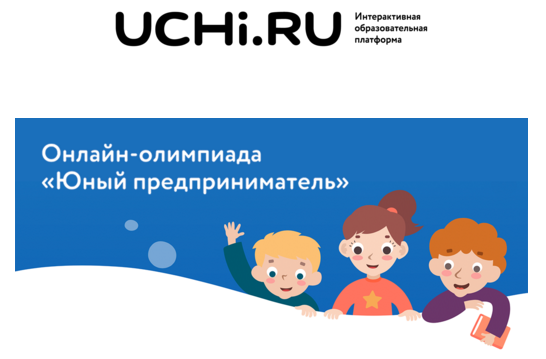 